Шестое заседание двадцать восьмого созываРЕШЕНИЕ                                             от 20 января 2020 года № 35Об утверждении Порядка  размещения сведений о доходах, расходах, об имуществе и обязательствах имущественного характера депутатовСовета  сельского поселения Мещегаровский сельсовет муниципального района  Салаватский район Республики Башкортостан   в информационно-телекоммуникационной сети «Интернет» и представления указанных сведений средствам массовой информации для опубликованияВ соответствии с частью 6 статьи 8 Федерального закона от 25 декабря . № 273-ФЗ «О противодействии коррупции», Федерального закона от 26.07.2019 года № 251-ФЗ «О внесении изменений в статью 12.1 ФЗ «О противодействии коррупции», Федерального закона от 03 декабря 2012 года №230-ФЗ «О контроле за соответствием расходов лиц, замещающих государственные должности, и иных лиц их доходам», частью 7 статьи 40 Федерального закона от 6 октября 2003 года №131-ФЗ «Об общих принципах организации местного самоуправления в российской Федерации», Указом Президента Российской Федерации от 08 июля 2013 года № 613 «Вопросы противодействия коррупции», Уставом сельского поселения Мещегаровский сельсовет  Совет сельского поселения Мещегаровский сельсовет  муниципального района Салаватский район Республики Башкортостан РЕШИЛ:1.Утвердить Порядок  размещения сведений о доходах, расходах, об имуществе и обязательствах имущественного характера депутатов Совета  сельского поселения Мещегаровский сельсовет муниципального района  Салаватский район Республики Башкортостан в информационно-телекоммуникационной сети «Интернет» и представления указанных сведений средствам массовой информации для опубликования согласно приложению.2. Настоящее распоряжение разместить на официальном сайте  Администрации сельского поселения Мещегаровский сельсовет муниципального района  Салаватский район Республики Башкортостан по адресу: http://spmeshegar.ru/.3. Контроль исполнения настоящего распоряжения возложить на Комиссию по контролю за достоверностью сведений  о доходах, расходах, об имуществе и обязательствах имущественного характера, представляемых депутатами Совета сельского поселения Мещегаровский сельсовет муниципального района Салаватский район Республики БашкортостанГлава сельского поселения                                                 Сафин Р.Ф.                                                                                                                                          Приложениек  решению  Совета                                                                                  сельского поселения Мещегаровский сельсовет муниципального районаСалаватский районРеспублики Башкортостанот 20 января 2020 года № 35Порядок размещения сведений о доходах, расходах, об имуществе и обязательствах имущественного характера депутатов Совета  сельского поселения Мещегаровский сельсовет муниципального района  Салаватский район Республики Башкортостан в информационно-телекоммуникационной сети «Интернет» и представления указанных сведений средствам массовой информации для опубликования1. Настоящим Порядком устанавливаются обязанности  Комиссии по контролю за достоверностью сведений  о доходах, расходах, об имуществе и обязательствах имущественного характера, представляемых депутатами Совета сельского поселения Мещегаровский сельсовет  муниципального района  Салаватский район Республики Башкортостан по размещению сведений   о  доходах, расходах,   об   имуществе   и обязательствах имущественного характера депутатов Совета сельского поселения Мещегаровский сельсовет муниципального района  Салаватский район Республики Башкортостан, их супругов и несовершеннолетних детей (далее - сведения о доходах, расходах, об имуществе и обязательствах имущественного характера) на официальном сайте администрации сельского поселения Мещегаровский сельсовет муниципального района Салаватский район Республики Башкортостан и предоставления указанных  сведений  средствам массовой  информации  для  опубликования,   в  связи с их запросами.2. На официальном сайте Администрации сельского поселения Мещегаровский сельсовет муниципального района Салаватский район Республики Башкортостан в информационно-телекоммуникационной сети «Интернет» (далее – официальный сайт) размещаются и средствам массовой информации предоставляются для опубликования следующие сведения о доходах, расходах, об имуществе и обязательствах имущественного характера:2.1.Перечень объектов недвижимого имущества, принадлежащих депутатам, его супруге (супругу) и несовершеннолетним детям на праве собственности или находящихся в их пользовании, с указанием вида, площади и страны расположения каждого из них;2.2.Перечень транспортных средств, с указанием вида и марки, принадлежащих на праве собственности  депутату, его супруге (супругу) и несовершеннолетним детям;2.3.Декларированный годовой доход депутата, его супруги(супруга) и несовершеннолетних детей.2.4. Сведения об источниках получения средств, за счет которых совершены сделки по приобретению земельного участка, иного объекта недвижимого имущества, транспортного средства, ценных бумаг, долей участия, паев в уставных (складочных) капиталах организаций, если общая сумма таких сделок превышает общий доход лица, депутата Совета сельского поселения Мещегаровский сельсовет, его супруги (супруга) за три последних года, предшествующих отчетному периоду.	3. В размещаемых на официальном сайте и предоставляемых средствам массовой информации для опубликования сведениях о доходах, расходах, об имуществе и обязательствах имущественного характера запрещается указывать:3.1. Иные сведения (кроме указанных в пункте 2 настоящего положения) о доходах, расходах депутата, его супруги (супруга) и несовершеннолетних детей, об имуществе, принадлежащем на праве собственности названным лицам, и об их обязательствах имущественного характера;3.2. Персональные данные супруги (супруга), детей и иных членов семьи муниципального служащего;3.3. Данные, позволяющие определить место жительства, почтовый адрес, телефон и иные индивидуальные средства коммуникации муниципального служащего, его супруги (супруга), детей и иных членов семьи;3.4. Данные, позволяющие определить местонахождение объектов недвижимого имущества, принадлежащих муниципальному служащему, его супруге (супругу), детям, иным членам семьи на праве собственности или находящихся в их пользовании;3.5 Информацию, отнесенную к государственной тайне или являющуюся конфиденциальной.4. Сведения о доходах, расходах, об имуществе и обязательствах имущественного характера, указанные в пункте 2 настоящего   положения, размещаются на официальном сайте в течении 14 рабочих дней со дня истечения срока, установленного для подачи справок о доходах, расходах,  об имуществе и обязательствах имущественного характера для депутатов замещающие должности в Совете сельского поселения Мещегаровский сельсовет муниципального района  Салаватский район Республики Башкортостан.5. Размещение на официальном сайте администрации сельского поселения Мещегаровский сельсовет муниципального Салаватский район Республики Башкортостан сведений о доходах, расходах, об имуществе и обязательствах имущественного характера, указанных в пункте 2 настоящего положения, обеспечивается Комиссией по контролю за достоверностью сведений о доходах, расходах, об имуществе и обязательствах имущественного характера, совместно с администрацией сельского поселения Мещегаровский сельсовет муниципального района Салаватский район Республики Башкортостан.6.Комиссия по контролю за достоверностью сведений  о доходах, расходах, об имуществе и обязательствах имущественного характера, представляемых депутатами Совета сельского поселения Мещегаровский сельсовет муниципального района  Салаватский район Республики Башкортостан совместно с  администрацией  сельского поселения :6.1. в 3-дневный срок, со дня поступления запроса от средств массовой информации, сообщают о нем депутату, в отношении которого поступил запрос;6.2. в 7-дневный срок, со дня поступления запроса от средств массовой информации, обеспечивают предоставление ему сведений, указанных в пункте 2 настоящего положения, в том случае, если запрашиваемые сведения отсутствуют на официальном сайте.6.3. в соответствии с законодательством Российской Федерации, несут ответственность за несоблюдение настоящего Порядка, а также за разглашение сведений, отнесенных к государственной тайне или являющихся конфиденциальными.Глава сельского поселения                                                 Сафин Р.ФПриложениек Положению о порядкеразмещения сведений о доходах, расходах об имуществе и обязательствахимущественного характера  депутатов Совета сельского поселения Мещегаровский сельсовет муниципального района Салаватский район  Республики Башкортостан,и членов их семей на официальном сайте Администрации  сельского поселения Мещегаровский сельсовет МР  Салаватский район Республики Башкортостан и предоставления этих сведений средстваммассовой информации для опубликованияСВЕДЕНИЯ О ДОХОДАХ, РАСХОДАХ ЗА ПЕРИОД С 1 ЯНВАРЯ  2018 ГОДА ПО 31 ДЕКАБРЯ 2018 ГОДА , ОБ ИМУЩЕСТВЕИ ОБЯЗАТЕЛЬСТВАХ ИМУЩЕСТВЕННОГО ХАРАКТЕРА ДЕПУТАТОВ  СОВЕТА СЕЛЬСКОГО ПОСЕЛЕНИЯ МЕЩЕГАРОВСКИЙ СЕЛЬСОВЕТ МУНИЦИПАЛЬНОГО РАЙОНА САЛАВАТСКИЙ РАЙОН  РЕСПУБЛИКИ БАШКОРТОСТАН И ЧЛЕНОВ ИХ СЕМЕЙ  ПО СОСТОЯНИЮ НА 1 АВГУСТА 2019 ГОДАБаш7ортостан Республика3ыСалауат районымуниципаль районыны8Ми2ш2г2р ауыл Советы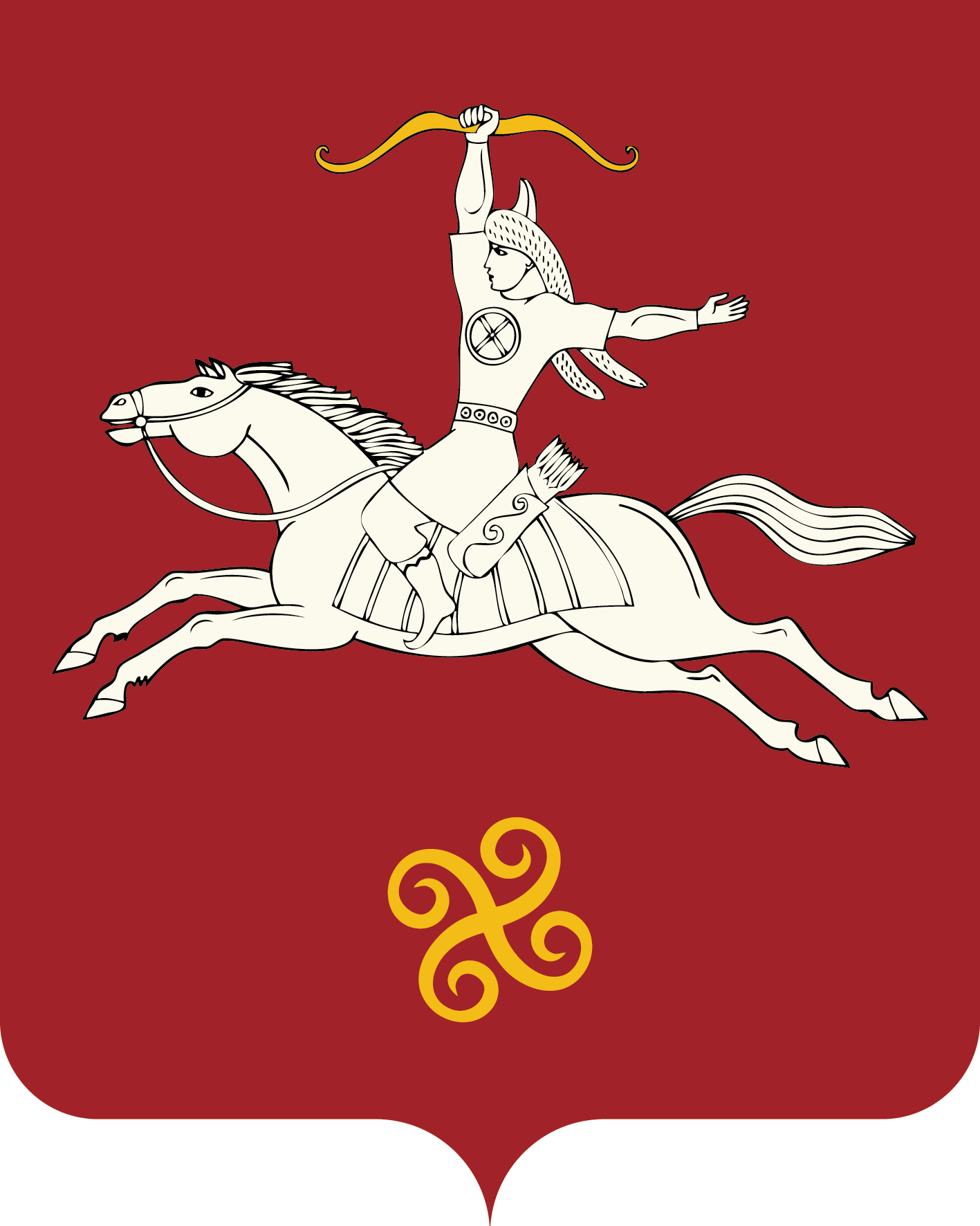  Республика БашкортостанСовет сельского поселенияМещегаровский сельсоветмуниципального районаСалаватский район452495, Ми2ш2г2р ауылы,Ленин урамы,14 йорт тел. (34777) 2-61-23, 2-61-44452495, с.Мещегарово, ул.Ленина, 14 тел. (34777) 2-61-23, 2-61-44upravdel-mesheg@yandex.ru№ п/пФамилия и инициалы лица, чьи сведения размещаютсяДолжностьОбъекты недвижимости, находящиеся в собственностиОбъекты недвижимости, находящиеся в собственностиОбъекты недвижимости, находящиеся в собственностиОбъекты недвижимости, находящиеся в собственностиОбъекты недвижимости, находящиеся в пользованииОбъекты недвижимости, находящиеся в пользованииОбъекты недвижимости, находящиеся в пользованииТранспортные средства (вид, марка)Декларированный годовой доход (руб.)Сведения об источниках получения средств, за счет которых совершена сделка1 (вид приобретенного имущества, источники)№ п/пФамилия и инициалы лица, чьи сведения размещаютсяДолжностьвид объектавид собственностиплощадь (кв.м.)страна расположениявид объектаплощадь (кв.м.)страна расположенияТранспортные средства (вид, марка)Декларированный годовой доход (руб.)Сведения об источниках получения средств, за счет которых совершена сделка1 (вид приобретенного имущества, источники)ФИО депутатаСупруга (супруг)Несовершеннолетний ребенок